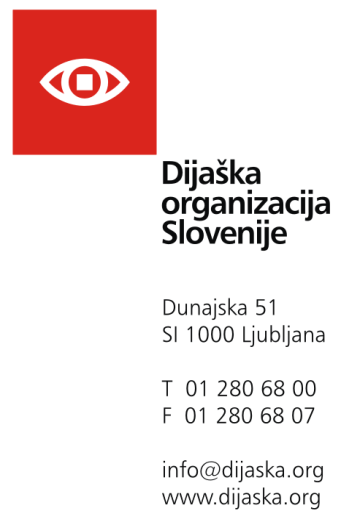 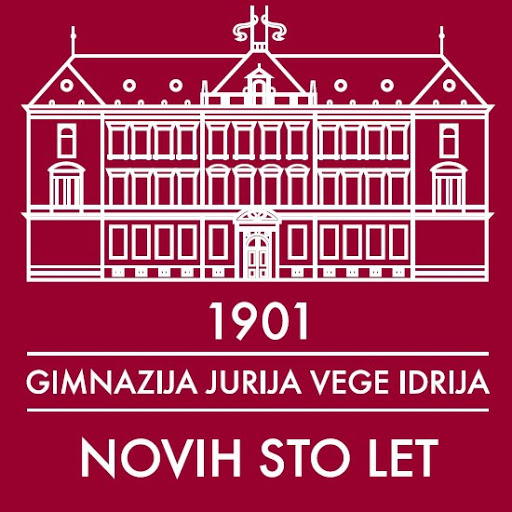 Na podlagi 31. člena Zakona o gimnazijah (Uradni list RS, št. 1/2007-UPB1) in 61. člena Zakona o poklicnem in strokovnem izobraževanju (Uradni list RS, št. 79/2006) so dijaški predstavniki Gimnazije Jurija Vege Idrija, dne 1.10.2014, sprejeli pravila organiziranja in delovanja dijaške skupnosti, kot sledijo v nadaljevanju.STATUT DIJAŠKE SKUPNOSTI GIMNAZIJE JURIJA VEGE IDRIJASplošne odločbeA 1)  Uradno ime dijaške skupnosti je: Dijaška skupnost Gimnazije Jurija Vege Idrija.A 2) Dijaška skupnost Gimnazije Jurija Vege Idrija (v nadaljevanju Dijaška skupnost) je neodvisna od organov šole in političnih služb ali organizacij.A 3) Naloga Dijaške skupnosti je uveljavljati pravice dijakov, zagotavljati boljše pogoje za šolanje dijakov in priprava dijakov na odgovorne ter suverene državljane Slovenije in Evrope. V skladu s temi nalogami ima Dijaška skupnost možnost organizirati projekte, ki te naloge udejanjajo.A 4) Dijaško skupnost v celoti financira šola, razen v primerih, ko je financiranje urejeno drugače.A 5) Vsi dijaki šole imajo pravico sodelovati pri upravljanju Dijaške skupnosti in urejanju njenih zadevA 6) Vsi dijaki šole imajo pravico kandidirati za vodstvene funkcije Dijaške skupnosti.A 7) Pri odločanju o zadevah Dijaške skupnosti se glasuje javno, razen v primerih, ko zakon, statut ali šolska pravila zahtevajo drugačno glasovanje.A 8) O delu dijaške skupnosti redno preko zapisnikov sestankov odborov dijaške skupnosti mentor in predsednik redno obveščata vodstvo šole, zaželeni pa so tudi redni formalni in neformalni sestanki med predsednikom in vodstvom šole. Obseg, sestava in organiB 1) Vsi dijaki Gimnazije Jurija Vege Idrija so člani njene Dijaške skupnosti. Dijaki so razdeljeni na manjše skupine (letniki, razredi itd.) glede na veljavno zakonodajo in interna šolska pravila.B 2) Vsak razred imenuje enega ali dva dijaška predstavnika, ki sodelujeta v dijaškem odboru.B 3) Dijaški odbor je sestavljen iz predstavnikov vseh razredov. Dijaški odbor potrjuje statut in njegove spremembe, voli predsednika Dijaške skupnosti, predlaga in potrjuje mentorja Dijaške skupnosti, imenuje manjše komisije za posebna vprašanja in opravlja vse druge naloge, ki jih narekuje statut, zakon ali trenutne razmere.B 4) Dijaški odbor se sestaja enkrat mesečno, ko ga skliče predsednik Dijaške skupnosti, razen v primeru odsotnosti predsednika Dijaške skupnosti. V primeru odsotnosti predsednika Dijaške skupnosti odbor skliče namestnik predsednika z predsedniškim pooblastilom ali pa se odbora  ta mesec ne skliče. B 5) Sestanki odbora dijaške skupnosti so odprti za vse člane dijaške skupnosti ter goste, ki predhodno predsedniku sporočijo svoj prihod. Sestanke vodi predsednik Dijaške skupnosti oz. njegov namestnik, ko ima slednji taka pooblastila. B 6) Namestnik predsednika pomaga predsedniku pri opravljanju njegovih dolžnosti. Če je predsednik odsoten in/ali nedosegljiv, namestnik predsednika dobi predsedniška pooblastila do vzpostavitve prejšnjega stanja. V primeru nenadnega prenehanja predsednikovega mandata, namestnik predsednika postane predsednik Dijaške skupnosti do izvolitve novega predsednika.B 7) Mentor Dijaške skupnosti skrbi za tekoče delovanje Dijaške skupnosti in njeno povezavo z organi šole. Mentor je delavec šole, ki ga je dijaški odbor izvolil za mentorja izmed predlaganih kandidatov. Kandidate za mentorja Dijaške skupnosti lahko predlaga ravnatelj, mentor v odhodu, štirje člani dijaškega odbora ali pa vsaj 60 dijakov nečlanov. Kandidata se sme voliti le, če se ta strinja, da je pripravljen opravljati naloge mentorja.B 8) Dijaški odbor ima pravico oblikovati komisijo za opravljanje posebnih nalog. Obseg komisije, njene naloge in pristojnosti določi dijaški odbor.B 9) Dijaška skupnost se na nacionalni ravni povezuje v dijaško organizacijo Slovenije (kasneje DOS), ki je krovna organizacija srednješolcev, ki se izobražujejo v Republiki Sloveniji. Dijaška skupnost za obdobje enega šolskega leta imenuje svojega poslanca v Parlament DOS (kasneje Poslanec). O imenovanju predsednik ali poslanec obvesti funkcionarje DOS (na info@dijaska.org ). Volitve in imenovanjaC 1) Dijaškega predstavnika posameznega razreda izvolijo člani tega razreda. Volitve se izvedejo v obliki, ki se zdi dijakom v razredu najbolj priročna in/ali sprejemljiva.C 2) Predsednika Dijaške skupnosti izvolijo člani dijaškega odbora na volilni seji. Dijaški odbor predhodno obvesti Dijaško skupnost o volitvah in pozove morebitne kandidate k prijavi kandidature. Kandidati se predstavijo članom dijaškega odbora, ti pa na tajnih volitvah izvolijo predsednika Dijaške skupnosti z večino vseh glasov. Če več kandidatov prejme enako število glasov, se izvede drugi krog volitev med kandidati z enakim številom glasov.C3) Namestnika predsednika imenuje predsednik dijaške skupnosti in o izbiri na naslednji seji obvesti odbor dijaške skupnosti. C 4) Dijaški odbor izvoli mentorja Dijaške skupnosti izmed predlaganih kandidatov na tajnih demokratičnih volitvah. Če več kandidatov prejme enako število glasov, se izvede drugi krog volitev med kandidati z enakim številom glasov.C 5) Komisija za posebne naloge se oblikuje na predlog predsednika, predsedstva ali dijaškega odbora. Člane komisije lahko predlaga mentor, predsednik Dijaške skupnosti ali član dijaškega odbora; lahko pa se za člana komisije dijak prijavi tudi sam. Sestavo komisije potrdi predsedstvo na glasovanju. Dijaški odbor lahko izrazi nezaupnico članom dijaške komisije, v tem primeru mora predsednik razrešiti člane komisije, v tem primeru mora predsednik razrešiti člane komisije do katerih ima dijaški odbor zadržke.C6) Poslanca izvoli odbor Dijaške skupnosti na demokratičnih volitvah na začetku šolskega leta. Poslancu se lahko mandat podaljša na začetku šolskega leta. C 6) Zapisnikarja določi predsednik izmed članov odbora dijaške skupnosti ali pa to delo opravlja predsednik sam.Razrešitve in prenehanja funkcijD 1) Razrednega predstavnika v dijaškem odboru lahko razreši le razred, ki ga je izvolil in sicer na ponovnem glasovanju o zaupnici svojemu predstavniku. Če želi dijaški predstavnik odstopiti, mora o tem obvestiti razred, da lahko ta izvoli njegovega naslednika. Dijaškemu predstavniku mandat avtomatično preneha ob izgubi statusa dijaka.D 2) Predsednika lahko razreši dijaški odbor na predlog vsaj 6 članov odbora ali 90 nečlanov. Dijaški odbor potrdi ali zavrne razrešitev predsednika na tajnem glasovanju z večino veljavnih glasov. Če želi predsednik odstopiti, mora en mesec vnaprej obvestiti mentorja in dijaški odbor, da se lahko prijavijo kandidati in izvedejo volitve. Predsedniku Dijaške skupnosti mandat avtomatično preneha ob izgubi statusa dijaka ali prepisa.D 3) Namestnika predsednika lahko razreši predsednik sam. Razrešitev lahko predlaga tudi odbor dijaške skupnosti.  Namestniku Dijaške skupnosti mandat  avtomatično preneha ob izgubi statusa dijaka ali prepisa.D 4) Komisijo za posebne naloge lahko odpokliče dijaški odbor na predlog člana odbora ali mentorja. Mandat komisije avtomatično preneha, ko le-ta izpolni vse svoje naloge. Posamezni člani komisije avtomatično izgubijo članstvo v komisiji ob izgubi statusa dijaka ali prepisa.D 5) Dijak Gimnazije Jurija Vege Idrija po prenehanju statusa dijaka ali prepisu na drugo šolo ni več član Dijaške skupnosti Gimnazije Jurija Vege Idrija.D 6) Poslanca lahko razreši dijaški odbor na predlog vsaj 6 članov odbora ali 90 nečlanov. Dijaški odbor potrdi ali zavrne razrešitev poslanca z večino glasov na volitvah, ki so lahko javne ali tajne, odvisno od volje večine članov odbora. Če želi poslanec odstopiti mora predsedniku predati odstopno izjavo, da se lahko izvedejo nove volitve. Poslancu mandat avtomatično preneha mandat ob izgubi statusa dijaka ali prepisa. D 7) Zapisnikar je imenovan za eno sejo in mu funkcija takoj po predložitvi zapisnika predsedniku neha delovati funkcija.Veljavnost in spremembe statutaE 1) Statut začne veljati, ko ga potrdi dijaški odbor na demokratičnem glasovanju z večino vseh glasov.E 2) Spremembo statuta lahko zahteva predsednik, mentor, 4 dijaški predstavniki ali 60 dijakov nečlanov odbora. Zahtevo je potrebno izročiti predsedniku Dijaške skupnosti v pisni obliki. V zahtevi mora biti jasno obrazloženo, katere člene je treba spremeniti oz. dodati, zakaj in kako naj se ti člani glasijo po spremembi. Dijaški odbor odloča o spremembi vsakega člana posebej in predlog spremembe oz. dopolnitve sprejme ali zavrne z večino vseh glasov.Idrija, 1.10.2014